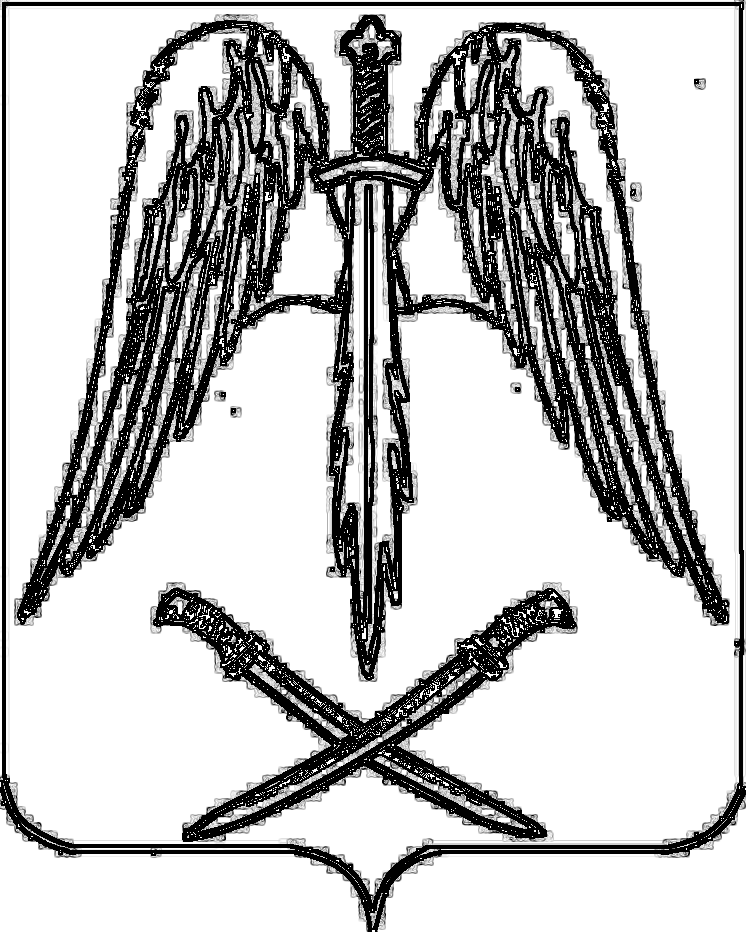 ПОСТАНОВЛЕНИЕАДМИНИСТРАЦИИ АРХАНГЕЛЬСКОГОСЕЛЬСКОГО ПОСЕЛЕНИЯ ТИХОРЕЦКОГО РАЙОНАот 19.10.2020                                                                                                        № 144станица АрхангельскаяОб уточнении адреса земельному участку с кадастровым номером 23:32:0902004:892В целях приведения в соответствие с требованиями действующего законодательства правоустанавливающих документов на земельный участок, в соответствии с постановлением Правительства РФ от 19 ноября 2014 года                    № 1221 «Об утверждении Правил присвоения, изменения и аннулирования адресов», в соответствии со статьёй 14 Федерального закона от 6 октября 2003 года № 131-ФЗ «Об общих принципах организации местного самоуправления в Российской Федерации», Уставом Архангельского сельского поселения Тихорецкого района, на основании заявления Волобуевой В.Н.постановляю:1.Уточнить адрес земельному участку (земли населенных пунктов) с кадастровым номером 23:32:0902004:892 ранее имевшему адрес: Краснодарский край, Тихорецкий р-н, ст. Архангельская, ул. Халтурина, и считать его расположенным по адресу: Российская Федерация, Краснодарский край, Тихорецкий район, Архангельское сельское поселение, ст. Архангельская, ул. Халтурина, 27.2.Контроль за выполнением настоящего постановления оставляю за собой.3.Постановление вступает в силу со дня его подписания.Глава Архангельского сельского поселения Тихорецкого района                                                            Е.М. Абашкин